Monday 2nd March 2020Dear children, parents and carers,		“Cracking Contraptions”– Inventors Required!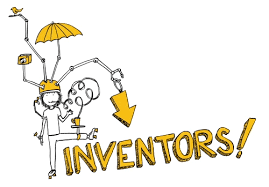 Forget the ‘Dragons Den’ – we’ve got our own ‘Cale Green’s Den’!’Could you be the next Margaret Knight (inventor of a machine which folded and glued paper to create a flat-bottomed paper bag) or J.S. Fry (inventor of the chocolate bar?) Perhaps you are the next Alexander Graham Bell (inventor of the world’s first telephone) or Mary Anderson (inventor of the first windscreen wipers for cars!)?We are keen to get everybody designing and making, so it’s time to get your thinking caps on! We are challenging the children to come up with a ‘cracking contraption’ – something new and innovative to solve a real life problem!Think about creating something:For somebodyFor some purposeThis is your chance to solve a problem that has been niggling you! Whatever you choose to design just make sure you will be able to create a prototype. There are no limits – it’s completely up to you and you could be in with a chance of pitching it to our panel of ‘dragons’ and winning a prize!Here’s the timeline:Monday 2nd March – Product design sheets issued to pupilsMonday 16th March – Designs to be handed to class teachersMonday 30th March – Finalists announced: Key Stage 1 – 3 finalists / Lower Key Stage Two 2 – 2 finalists / Upper Key Stage 2 – 2 finalistsEaster Holiday – Finalists to make a prototype of their design to pitch to the dragons.Monday 27th April – Cale Green’s Den Final Friday 22nd May – Winners Announced and prizes awarded in Family Assembly.I’m really looking forward to seeing how creative and innovative the families of Cale Green are, so I’d encourage everybody to give it a go!Kind regardsMrs. AdieDesign and Technology Subject Leader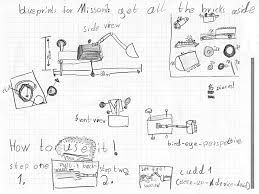 If you are looking for inspiration there are some fantastic fun ideas in the Wallace and Gromit ‘Cracking Contraptions’ series:https://wallaceandgromit.com/films/cracking-contraptions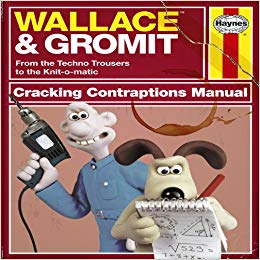 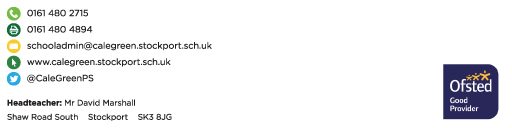 